Зачем нужны домашние логопедические задания?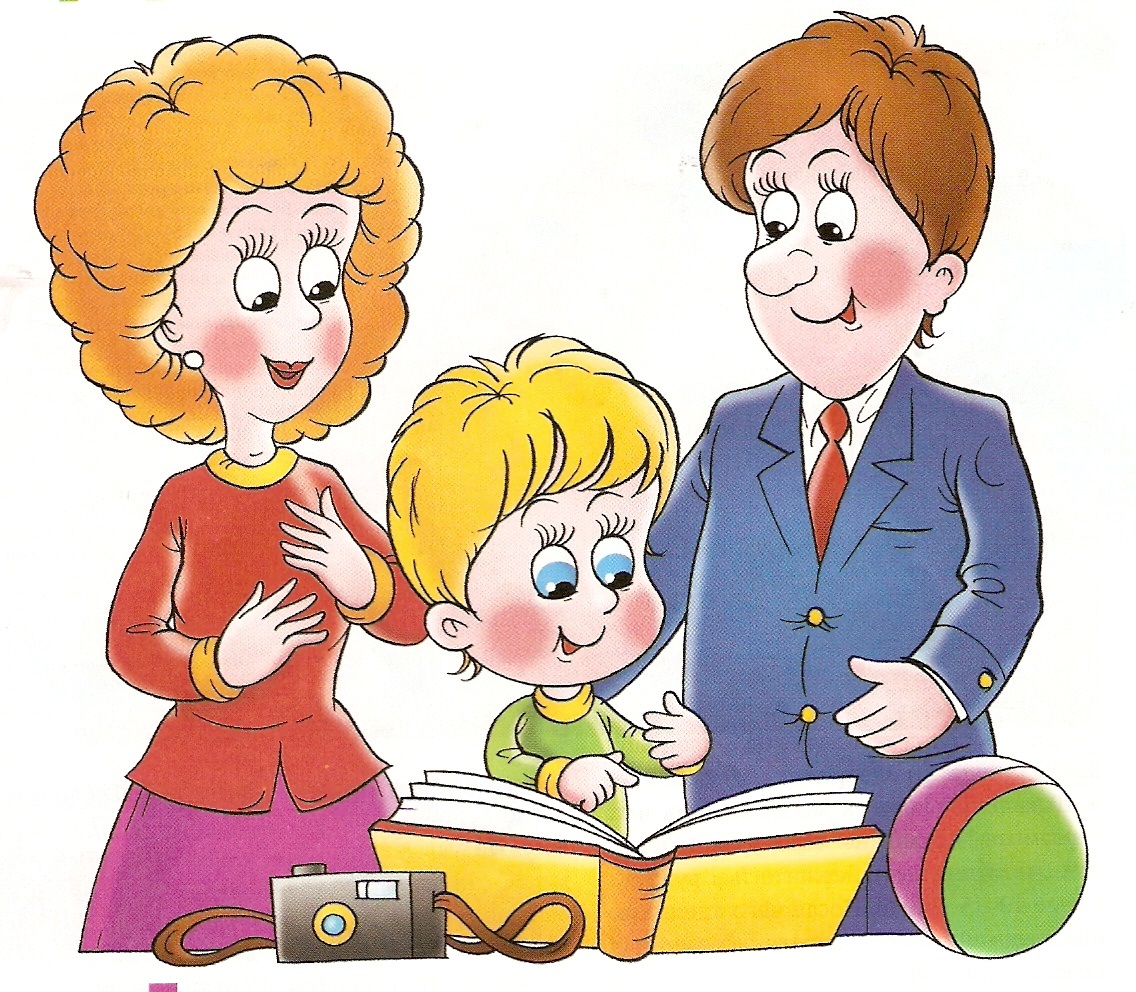 Сюткина Т.А., Щербакова Ю.Ю., учителя-логопеды ДОУНарушения речи отражаются на психическом развитии ребенка, формировании его личности и поведения, поэтому родители должны быть максимально вовлечены в коррекционную работу.Особое значение родителей в исправлении речевой патологии заключается в том, что они получают возможность закрепления ребенком полученных на логопедических занятиях речевых умений и навыков не только при выполнении заданий в тетрадях, но и в свободном речевом общении — во время игр, прогулок, экскурсий, в библиотеку, то есть в повседневной жизни.Домашнее задание ребенок должен выполнять с родителями в течение 10-15минут 2—3 раза в день. При выполнении популярных ныне компьютерных логопедических заданий необходимо следить за временем пребывания ребенка за компьютером: 7-10минут, не более трех раз в неделю.Выполнение всех заданий обязательно. Это дисциплинирует ребенка, организует его и подготавливает к восприятию школьной программы.Задание разбивается на три составляющих части:       1) индивидуальное задание по формированию навыков звукопроизношения;      2) задание по закреплению лексико-грамматических категорий родного языка; 3)	задание по закреплению навыков звукового анализа и синтеза и навыка чтения (в зависимости от уровня подготовки детей).Особенно важны задания по формированию навыков звукопроизношения, при выполнении которых у ребенка вырабатывается самоконтроль за тем звуком, над которым идет работа на логопедических занятиях.При выполнении заданий по закреплению лексико-грамматических категорий и развитию связной речи родителям часто рекомендуются различные пособия на печатной основе (продаются в книжных магазинах), которые позволяют разнообразить занятия и избавляют от необходимости искать картинный материал. Но к этим альбомам логопеды-практики используют дополнительные карточки для более серьезной подготовки ребенка по лексической теме.Многие родители делают ксерокопии карточек и используют их для повторения и закрепления материала (в поезде, по дороге в отпуск; в летнее отпускное время). Эти карточки также удобно использовать, если ребенок болеет.Логопед может предложить задания и игры с использованием компьютерных программ. Часто они составлены таким образом, чтобы ребенок выполнял их только в присутствии родителей, которые следуют четким инструкциям. К компьютерным играм можно приступать только после согласования с логопедом и при условии соблюдения всех требований к работе за компьютером.Дома родители могут использовать видеозапись артикуляционных упражнений, выполняемых детьми с учетом замечаний логопеда, и следить за выполнением упражнений более осознанно. К тому же в отличие от тетрадей, которые необходимо принести в детский сад, запись упражнений всегда остается дома.Очень любят дети играть дома с родителями в логопедическое домино.Ребенок должен проговаривать речевой материал медленно, четко и утрированно, когда кладет нужную карточку.Важно следить за поставленным звуком в предложениях. Например: «Я кладу три лошадки к одной лошадке и две ложки», «У меня нет ламп и полок. Я иду на базар» (автоматизация звука [л]).Только тесный контакт в работе логопеда и родителей может способствовать устранению речевых нарушений в дошкольном возрасте, а значит, и дальнейшему полноценному школьному обучению.